الجمهوريـــة الجزائريــة الديمقراطيــة الشعبيــة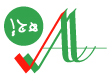 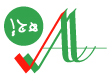 République Algérienne Démocratique et Populaireوزارة الصناعـة و المناجمMinistère de l’Industrie et des Mines   الهيئــــة الجزائريـــــة للاعتمادOrganisme Algérien d’AccréditationFORMULAIRE D’INSCRIPTIONPrénom et Nom :………………………………………………………………………………………….Fonction :…………………………………………………………………………………………………Entreprise/Organisme/Particulier :……………………………………………………………………….Adresse :………………………………………………………………………………………………….Tél :……………………………………………………..   Fax :………………………………………...Email :……………………………………………………………………………………………………ALGERAC dispense des formations Inter-Entreprises, sous les thèmes suivants :(Veuillez cocher la case du thème souhaité)NB : Coût pédagogique de la formation : 8750DA forfait par jour et par personne en HT auquel s’ajoute la taxe TVA (19%).Le paiement se fait :Par chèque à l’ordre d’ALGERAC  le premier jour de la formation.Par ordre de virement au N° 00 2000 380 382 200 108 / 50   BEA038-   88, Rue Hassiba Ben Bouali AlgerDate :Signature :Formulaire à transmettre par FAX au 021 77 42 60Ou par courrier électronique sur cherfa.a@algerac.dz                                   17, Rue Abdelkader Rakouba – H.Dey – Alger Tél : 021 77 42 65 / 77 49 50 / 77 41 79 / 77 49 40NumThèmeCase à cocher01*ISO/CEI 17020:2012  " Évaluation de la conformité / Exigences pour le fonctionnement de différents types d'organismes procédant à l'inspection "02*ISO/CEI 17025:2005  " Exigences générales concernant la compétence des laboratoires d’étalonnages et d’essais "03*ISO/CEI 17021-1:2015    " Evaluation de la conformité / Exigences pour les  organismes procédant à l’audit et à la certification des systèmes de management"04*ISO/CEI 19011:2011  " Lignes directrices pour l’audit des systèmes de management05*ISO/CEI 17065:2012  " Evaluation de la conformité - Exigences pour les organismes certifiant les produits, les procédés et les services.06*ISO 15189:2012  Laboratoires de biologie médicale - Exigences concernant la qualité et la compétence.07-Validation des méthodes dans un laboratoire d'essais.08-Evaluation des incertitudes dans un laboratoire d'étalonnage.09-Evaluation des incertitudes dans un laboratoire d'essais.